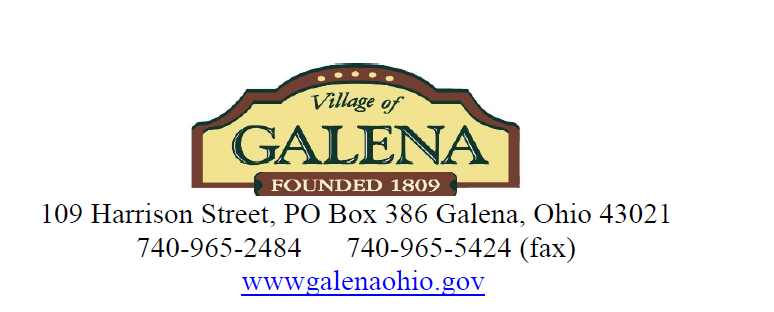 PLANNING AND ZONING COMMISSIONAGENDAMeeting Date:   CANCELLED WEDNESDAY October 18th, 2023 at 7:00 PMMeeting Place:  Zoom Meeting OR Galena City Hall 109 Harrison Street Galena, OH  43021Join Zoom Meeting: Pass Word:  Meeting ID:   Passcode: ROLL CALLPresentation of the Minutes from September 20th, 2023 MeetingGUEST PARTICIPATIONSUBJECTSZONING INSPECTOR’S REPORT ZONING CLERK’S REPORTOLD BUSINESS	 BUSINESS   The next meeting is scheduled for November 15th, 2023.ADJOURNMENTCERTIFICATION I, Jodi Moehring, Clerk of The Planning & Zoning Commission of the Village of Galena, Ohio do hereby certify that publication of the above AGENDA was duly made by posting true copies thereof at five (5) of the most public places in the Village of Galena as provided for in Resolution No. 2015-18 enacted by the Council of the Village of Galena on November 23, 2015.	